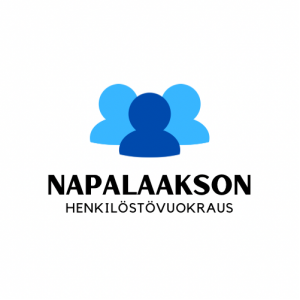 Palvelun tarjoajan tiedotYritys: Napalaakson henkilöstövuokrausOsoite: Kulmalankuja 6Postinumero: 96100Postitoimipaikka: NapalaaksoY-tunnus: 9712280-4sähköposti: hallinto@napalaakso.fiVerkkolaskutusosoite: 003797122804Asiakkaan tiedotYritys: 
Osoite: 
Postinumero: 
Toimipaikka: 
Y-tunnus: 
sähköposti:Tätä sopimusta on tehty kaksi (2) kappaletta, yksi kummallekin osapuolelle.Tarvittavat tiedotAsiakas täyttääHaettava tehtävänimike:xxxTehtävään vaadittava osaamistaso:xxxTarvittava työntekijämäärä:xxxTyön aloituspäivämäärä:xxxTyön päättymispäivämäärä:xxxAika ja paikkaPalvelun tarjoajaAsiakas